Los Evangelios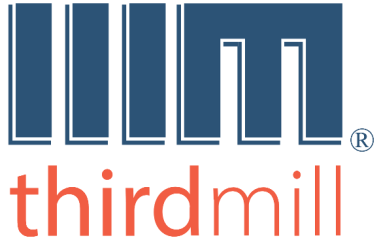 Thirdmill
316 Live Oaks Boulevard
Casselberry, FL 32707 USALOS EVANGELIOSGUÍA DE ESTUDIO 1.1Lección 1: Introducción a los Evangelios Sección 1: Carácter LiterarioESQUEMA PARA TOMAR NOTASIntroducciónI. Carácter Literario A. Género  1. Narración Histórica  2. Biografía Greco-Romana  3. Narración Bíblica Histórica B. Confiabilidad   1. Acceso  2. Sinceridad  3. Corroboración  4. Entrenamiento  5. Convicciones Teológicas   6. Espíritu SantoPREGUNTAS DE REPASO 1. ¿Cuál es el género literario de los evangelios, según la lección? 2. ¿Qué enseña la lección en cuanto al orden cronológico que se encuentra en los evangelios? 3. ¿Por qué la lección cita a Plutarco, un historiador griego secular del primer siglo? ¿Qué demuestra?4. ¿Cuál era la audiencia a la que pretendían alcanzar los evangelios?  5. ¿Cuál era la orientación cultural prominente de los autores de los evangelios? 6. Describa el acceso que cada autor de los evangelios tuvo a los hechos de la vida de Jesús.7. ¿Qué dice la lección acerca del hecho de que los evangelios revelan en forma honesta las debilidades y caídas de los discípulos? ¿Qué demuestra eso?8. ¿Hay algún escritor greco-romano del primer siglo que mencione a Jesucristo?9. ¿Cuál es el nombre del historiador del primer siglo, que escribió una historia de los judíos para el gobierno romano, en que menciona a Jesús?10. ¿El Talmud judío menciona a Jesús?11. Mencione la evidencia que presenta la lección en cuanto a la confiabilidad de los evangelios. PREGUNTAS DE REFLEXIÓN Y APLICACIÓN1. ¿Le preocupa saber que los evangelios no necesariamente relatan cada hecho en estricto orden cronológico?2. ¿Esta lección le ayudó a fortalecer o debilitar su confiabilidad en los evangelios? Explique su respuesta.3. ¿Qué le gustaría aprender en este curso? ¿Qué preguntas tiene acerca de los evangelios? ¿Cómo le gustaría ver cambios en su vida a través de este curso?LOS EVANGELIOSGUÍA DE ESTUDIO 1.2Lección 1: Introducción a los Evangelios Sección 2: Estatus en la IglesiaESQUEMA PARA TOMAR NOTASII. Lugar en la Iglesia A. Composición 1. Similitudes  2. Teorías de Composición   3. CertezaB. Autenticidad  1. Autores de Confianza  2. Aprobación Apostólica   3. Testigos en la Iglesia PREGUNTAS DE REPASO 1. ¿Qué significa la palabra "sinóptico"? 2. ¿Cuál de los evangelios NO se considera como uno de los "sinópticos"? 3. En general, ¿cuáles son las similitudes y diferencias entre los evangelios sinópticos? 4. Describa la manera única en que cada evangelio relata las historias y enseñanzas de Jesús.5. En general, ¿en qué sentido el evangelio de Juan es diferente de los evangelios sinópticos en relación a los eventos que incluye? 6. Mencione algunos de los eventos clave incluidos en los cuatro evangelios.7. ¿Qué teoría de composición de los cuatro evangelios es aceptada por la mayoría de los eruditos? 8. Hacia el final del segundo siglo, ¿había llegado la Iglesia a un acuerdo acerca de todos los documentos que debían ser incluidos en el Nuevo Testamento?9. ¿Qué nos dicen los escritos tempranos acerca de si los evangelios fueron siempre considerados por la Iglesia como documentos auténticos que debían ser incluidos en el Nuevo Testamento?10. Eusebio escribió, citando a Orígenes, "Los cuatro evangelios...son los únicos _________ en la Iglesia de Dios bajo el cielo".11. Eusebio escribió que una persona importante aprobó los evangelios sinópticos. ¿Quién fue esa persona importante?PREGUNTAS DE REFLEXIÓN Y APLICACIÓN1. ¿Por qué cree usted que era importante para Dios dejarnos los cuatro evangelios?2. ¿Le ayudó esta lección a fortalecer su confianza en la integridad de los cuatro evangelios? Explique su respuesta.3. ¿Cuál de los cuatro evangelios ha preferido estudiar en el pasado? ¿Por qué?4. Si fuera a recomendar uno de los cuatro evangelios a un nuevo cristiano para leer primero, ¿cuál sería? ¿Por qué?5. Si fuera a recomendar uno de los cuatro evangelios a un no creyente, ¿cuál sería? Piense en diferentes personas, por ejemplo de un trasfondo de otra religión, o con una mentalidad posmoderna, por ejemplo. ¿Recomendaría un evangelio diferente? Explique su respuesta. LOS EVANGELIOSGUÍA DE ESTUDIO 1.3Lección 1: Introducción a los Evangelios Sección 3: UnidadESQUEMA PARA TOMAR NOTASIII. UnidadA. Misma Historia B. Jesús   1. Pruebas   2. Vocabulario  3. EtapasPREGUNTAS DE REPASO 1. ¿Cuál es el significado literal de la palabra griega para "evangelio"(euangelion)? 2. ¿Cómo se usaba a menudo la palabra "evangelio" en tiempos antiguos?3. ¿Qué es más frecuente en los evangelios, términos relacionados con el reino o términos como "evangelio" y "evangelizar"?4. Mencione las pruebas que presenta la lección acerca de que Jesús era el rey verdadero. 5. ¿Cuál es el significado de la palabra griega "Christos" (esta es una transliteración)?6. ¿Cuál es el significado de la palabra griega "Kurios" (esta es un transliteración)?7. ¿Cuál es la diferencia entre cómo entendían la mayoría de los teólogos judíos del Antiguo Testamento la llegada del reino y lo que enseña Jesús acerca de la llegada del reino? 8. ¿Qué quiere decir la lección con "elongación de la escatología"? PREGUNTAS PARA APLICACIÓN1. ¿Qué diferencia ve usted en la forma en que los evangelios en la Biblia relatan "las buenas nuevas" y la manera en que muchas personas hoy tratan de explicar el evangelio?2. ¿Qué cosas nuevas aprendió acerca de Jesús? LOS EVANGELIOSGUÍA DE ESTUDIO 1.4Lección 1: Introducción a los Evangelios Sección 4: VariedadESQUEMA PARA TOMAR NOTASIV. VariedadA. Aparentes Dificultades  1. Cronología   2. Omisión  3. Diferentes Eventos  4. Discursos Diferentes B. Énfasis Distintivos  1. ¿Quién es Jesús en Mateo?  2. ¿Quién es Jesús en Marcos?  3. ¿Quién es Jesús en Lucas?  4. ¿Quién es Jesús en Juan?ConclusiónPREGUNTAS DE REPASO 1. ¿Cómo describe la lección la cronología de los cuatro evangelios en general? 2.  Según la lección, ¿por qué Juan no incluye la narración de la Cena del Señor? 3. ¿Qué sugerencia da la lección para reconciliar las aparentes diferencias en el relato de cuando Jesús fue ungido, donde uno de los evangelios dice que sucedió en casa de un fariseo (Lucas 7), y otro evangelio dice que sucedió en casa de Simón el leproso (Marcos 14)? 4. Según el capítulo cinco de Mateo, Jesús predicó un sermón en la "montaña", pero Lucas (capítulo 6)relata el mismo sermón, diciendo que Jesús predicaba en un "lugar plano". ¿Cuáles son algunas explicaciones posibles según la lección, para esta diferencia? 5. ¿Cómo explica la lección la diferencia entre los cuatro evangelios en general? 6. ¿Cómo responde cada evangelio con su énfasis único a la pregunta, "quién es Jesús"?  7. ¿Cómo responde cada evangelio con su énfasis único a la pregunta, "cómo debemos seguir a Jesús"? PREGUNTAS PARA APLICACIÓN1. ¿Cómo debemos mirar las aparentes contradicciones en los evangelios?2. ¿Le ayudó la lección a contestar la pregunta, "quién es Jesús"?3. ¿Le ayudó la lección a contestar la pregunta, "cómo seguir a Jesús"?4. ¿Qué es lo más importante que aprendió en toda esta lección?5. La siguiente anécdota en la novela popular, Donde el corazón te lleve, es una alegoría de la experiencia religiosa de muchas personas.  Lea la anécdota y conteste las preguntas abajo. "En la entrada del colegio las hermanas tenían armado un gran pesebre durante todo el año. Estaba Jesús en su choza con el padre, la madre, el buey y el pequeño asno, y alrededor había montes y despeñaderos de cartón de piedra, poblados solamente con un rebaño de ovejitas. Cada una de ellas era una alumna y, de acuerdo con su comportamiento del día, era alejada o aproximada a la choza de Jesús. Todas las mañanas, antes de ir a clase, pasábamos por delante del pesebre y nos obligaban a mirar nuestra posición. Del otro lado de la choza había un precipicio muy profundo, y era allí donde estaban las más malas, con dos patitas ya suspendidas en el vacío. De los seis a los diez años viví condicionada por los pasos que hacía mi corderito. Y no necesito decirte que casi nunca se movía del borde del despeñadero."[Susana Tamaro, Donde el corazón te lleve (Santiago de Chile: Editorial Atlántida, 1995), pp. 66-67.]Preguntas: ¿Se identifica con la autora? Explique por qué.¿Qué demuestra esta historia acerca de la teología de la escuela? ¿La forma en que utilizan la pesebre refleja la gracia de Dios?¿Cómo se compara la actitud de la escuela con la actitud que Jesús mostró a la gente?LOS EVANGELIOSGUÍA DE ESTUDIO 2.1Lección 2: El Evangelio de MateoSección 1: TrasfondoESQUEMA PARA TOMAR NOTAS       Introducción       I. Trasfondo        A. Autor         1. Punto de Vista Tradicional          2. Historia Personal       B. Audiencia Original          1. Reino de los Cielos          2. Costumbres Judías        C. Ocasión         1. Fecha          2. Lugar          3. PropósitoPREGUNTAS DE REPASO 1. ¿Qué enseña la lección en cuanto a la autoría del evangelio de Mateo? 2. Escriba las citas de cada uno de los siguientes autores en cuanto a la autoría del evangelio de Mateo. Identifique cada una.       	Papio (primeros años del siglo segundo, citado por Eusebio en el siglo cuarto)       	Ireneo (escribió alrededor del año 180 DC)        	Tertuliano (155-230 DC)3. Anote detalles clave de Mateo.4. ¿Cuál era la profesión de Mateo? Describa un detalle importante de la actitud de los judíos hacia las personas de esa profesión en ese tiempo.5. ¿Para quiénes escribió Mateo principalmente su evangelio? ¿Estaba considerando a otras personas también? Explique su respuesta.6. Según la lección, ¿por qué razón Mateo usó más la expresión "reino de los cielos" en vez de "reino de Dios"? 7. Describa la evidencia que muestra que Mateo esperaba que sus lectores conocieran las costumbres judías.8. Según la lección, ¿cuándo escribió Mateo posiblemente su evangelio? ¿Cuáles son los argumentos?9. ¿Cuál fue el único propósito especial de Mateo para escribir su evangelio? PREGUNTAS DE REFLEXIÓN Y APLICACIÓN1. ¿Por qué es importante saber quién escribió el primer evangelio?2. ¿Por qué es importante saber el propósito especial del autor para escribir este evangelio?LOS EVANGELIOSGUÍA DE ESTUDIO 2.2Lección 2: El Evangelio de MateoSección 2: Estructura y Contenido NOTA: Esta sección es más extensa que lo usual. Por lo tanto, recomendamos que mire el video en dos sesiones, para que así tenga tiempo para tomar notas. No se preocupe de aprender exactamente los detalles y referencias de cada sección del evangelio. Sin embargo asegúrese de poder contestar las preguntas de repaso que se encuentran más abajoESQUEMA PARA TOMAR NOTAS II. Estructura y Contenido A. Introducción: El Rey MesiánicoB. El Evangelio del ReinoC. La Expansión del Reino D. Señales y Parábolas E. Fe y Grandeza F. Oposición Presente y Victoria FuturaG. Culminación del Ministerio de JesúsPREGUNTAS DE REPASO 1. Según la lección, ¿cómo dividen en secciones la  mayoría de los eruditos el evangelio de Mateo? ¿En qué se basan? 2. Nombre las cinco secciones principales del evangelio de Mateo, según lo presenta la lección.3. Además de las cinco secciones principales del evangelio, ¿qué incluye Mateo? 4. Según la lección, ¿cuál es el propósito de Mateo al presentar la genealogía de Jesús? 5. ¿Cómo responde la lección a aquellos que piensan que la genealogía de Jesús no prueba nada acerca de los derechos legales de Jesús, porque Él no era hijo de un padre humano? 6. Cada una de las cinco secciones del evangelio de Mateo incluyen dos partes. ¿Cuáles son esas dos partes? 7. ¿Cómo explican los profesores Bauer y Perry el significado de Mateo 4:17, "Arrepentíos, porque el reino de los cielos se ha acercado"?8. A medida que el reino de los cielos se expandía debido a los milagros de Jesús, ¿cómo reaccionaban las personas? 9. ¿Cuál es el tema de la mayoría de las parábolas de Jesús?10. ¿Cuál es el punto principal de Jesús en la predicación del Monte de los Olivos en cuanto a la segunda venida? PREGUNTAS DE REFLEXIÓN Y APLICACIÓN1. ¿Por qué es importante para usted el tema del reino de los cielos? ¿Cómo le ayuda a tener una perspectiva más amplia y a evitar un enfoque demasiado individualista de la salvación?2. ¿Por qué cree usted que gran parte del evangelio de Mateo parece ser acerca de conflictos con Jesús, sufrimiento, y rechazo?3. ¿Cómo influye el propósito del sermón en el Monte de los Olivos en su manera de comprender la enseñanza bíblica acerca de la segunda venida de Jesús?LOS EVANGELIOSGUÍA DE ESTUDIO 2.3Lección 2: El Evangelio de MateoSección 3: Temas PrincipalesESQUEMA PARA TOMAR NOTAS III. Temas PrincipalesA. Herencia del Antiguo Testamento   1. Citas y Menciones  2. Reino de los Cielos   3. Rey Mesiánico   4. Líderes Judíos No Cristianos   5. Humildad y GrandezaB. Pueblo de Dios   1. Iglesia   2. Familia de Dios    3. Llamado ConclusiónPREGUNTAS DE REPASO 1. ¿Qué dos temas principales del evangelio de Mateo se destacan en esta lección?2. ¿Cómo enfatiza Mateo en su evangelio el legado del Antiguo Testamento?3. La lección expresa que Jesús era "Israel _________" .4. ¿Qué es lo que Mateo cita más que ningún otro escritor de los evangelios?5. ¿Qué nombre usa Mateo para referirse a Jesús más frecuentemente que los otros escritores de los evangelios?6. ¿Cómo interpreta la lección los comentarios de Jesús, "Habéis escuchado decir", y "Pero yo os digo..."? ¿Estaba Él anulando la ley del Antiguo Testamento?7. ¿Cómo se refiere Mateo al pueblo de Dios?8. ¿Cuál es la palabra hebrea  para "asamblea"? Asegúrese de poder pronunciarla y escribir la transliteración.9. ¿Cuál es la palabra griega  para "asamblea"? Asegúrese de poder pronunciarla y escribir la transliteración.10. ¿Qué tipo de terminología usa frecuentemente Mateo para referirse al pueblo de Dios y su relación con Él? Dé ejemplos.11. ¿Cuál es el énfasis en Mateo en cuanto al llamado de los discípulos de Jesús?PREGUNTAS DE REFLEXIÓN Y APLICACIÓN1. ¿Por qué es importante ver la conexión del evangelio de Mateo con el Antiguo Testamento? ¿Le ayuda a entender el Antiguo Testamento y el Nuevo Testamento?2. ¿Cómo le ayuda la lección a cambiar su pensamiento en cuanto a la actitud de  Jesús en lo que se refiere a la ley del Antiguo Testamento? ¿Por qué es esto importante? ¿Hace alguna diferencia? ¿Cómo deberíamos tratar la ley del Antiguo Testamento hoy en día?3. ¿En qué forma ha sufrido usted por seguir a Jesús?4. ¿Por qué es importante ver que la Iglesia del Nuevo Testamento es el cumplimiento del pueblo de Dios del Antiguo Testamento? ¿Cómo le ayuda esto a entender el Antiguo Testamento y el Nuevo Testamento?5. ¿Qué es lo más importante que aprendió en toda esta lección?6. ¿Cómo cambió esta lección sus sentimientos acerca de Jesús? ¿Cómo podría expresar mejor su amor por Él?7. Lea Mateo 13:31-33 y conteste las preguntas abajo:En su opinión, ¿cuál es el punto central de las dos parábolas? ¿Tienen alguna relación con el Antiguo Testamento estas parábolas?¿Qué significan estas parábolas para usted personalmente? ¿Cómo aplicaría sus enseñanzas?LOS EVANGELIOSGUÍA DE ESTUDIO 3.1Lección 3: El Evangelio de MarcosSección 1: TrasfondoESQUEMA PARA TOMAR NOTAS IntroducciónI. Trasfondo A. Autor  1. Punto de Vista Tradicional   2. Historia Personal B. Audiencia Original   1. Testimonio de la Iglesia Primitiva   2. Detalles del Evangelio C. Ocasión  1. Fecha   2. PropósitoPREGUNTAS DE REPASO 1. ¿Qué evidencia muestra la lección para decir que Juan Marcos es el autor del evangelio que lleva su nombre? 2. ¿Qué apóstol importante ayudó probablemente a Marcos a escribir el evangelio?2. Anote los detalles importantes de la vida de Marcos. ¿De dónde era él? ¿Era un apóstol? ¿Conoció probablemente a Jesús? ¿Qué relación tenía con Pablo? ¿Con Bernabé? ¿Con Pedro?3. Según la lección, ¿para quién escribió Marcos principalmente su evangelio? ¿Qué evidencia apoya ese enfoque? 4. ¿Quién era Rufo, mencionado en el evangelio de Marcos? ¿Por qué es su nombre significativo? 5. ¿Cuándo fue escrito probablemente el evangelio de Marcos? ¿Entre qué años? ¿Qué razones se dan para apoyar esa fecha?6. ¿Cuál es el propósito del evangelio de Marcos? PREGUNTAS PARA APLICACIÓN1. ¿Qué podemos aprender de la vida de Marcos? 2. ¿Qué importancia tiene entender la audiencia a la que Marcos escribió, y el propósito que tenía al escribir su evangelio? ¿Le ayuda eso a entender mejor el evangelio? ¿Se puede usted identificar con los lectores a quienes él se dirigió?LOS EVANGELIOSGUÍA DE ESTUDIO 3.2Lección 3: El Evangelio de MarcosSección 2: Estructura y ContenidoESQUEMA PARA TOMAR NOTAS II. Estructura y ContenidoA. El Anuncio de Jesús Como el MesíasB. El Poder del Mesías  1. Introducción  2. Cerca de Capernaum   3. Región de Galilea  4. Más allá de GalileaC. La Afirmación de los Apóstoles acerca del MesíasD. El Sufrimiento del Mesías  1. Preparación  2. Confrontación   3. ExperienciaE. La Victoria del MesíasPREGUNTAS DE REPASO 1. Dé los nombres de las cinco secciones principales del evangelio de Marcos en el orden correcto, según lo enseña la lección. 2. Explique cómo veían los judíos a Jesús en general. ¿Cómo contrasta esto con las profecías de Antiguo Testamento acerca de El Mesías?3. Según la lección, ¿por qué Jesús no habló claramente desde el principio acerca de su rol como El Mesías? 4. ¿Dónde concentró Jesús la primera parte de Su ministerio? ¿Cómo mostró Su poder y autoridad?5. ¿Cómo respondieron las personas de Nazaret al ministerio de Jesús? ¿Qué pensaban de Él los maestros de la ley? ¿Qué pensaba de Él la familia de Jesús?6. Según la lección, ¿cuál es "el punto central" del evangelio de Marcos? 7. ¿Qué tipo de liderazgo ejemplificó Jesús? 8. ¿Qué enseña la lección acerca de la manera que Jesús buscaba la oposición de las autoridades judías? 9. Mencione algunas de las formas en que Jesús sufrió por su pueblo. Según la lección, ¿cuál fue la peor parte del sufrimiento de Jesús? 10. ¿Por qué la lección está de acuerdo que Marcos capítulo 16 termina en el versículo 8? ¿Qué argumentos se presentan? ¿Qué posible razón menciona la lección para que los escribas hayan añadido una parte al final del capítulo? PREGUNTAS DE REFLEXIÓN Y APLICACIÓN1. ¿Le ayudó esta lección a apreciar más a Jesús? ¿Le ayuda a someterse más fielmente a Él?2. ¿Qué aprendió de Jesús que cambia su concepto del liderazgo?3. ¿En qué formas hoy en día las personas malinterpretan a Jesús? ¿Cómo ayuda el evangelio de Marcos a clarificar quien es realmente Él?4. ¿Qué puede aprender de la forma en que Jesús interactuó con las autoridades religiosas de Su tiempo? ¿Cómo deberíamos aplicar esos ejemplos hoy en día?LOS EVANGELIOSGUÍA DE ESTUDIO 3.3Lección 3: El Evangelio de MarcosSección 3: Temas Principales ESQUEMA PARA TOMAR NOTAS III. Temas Principales A. El Siervo que Sufre  1. Expectativas de los Judíos   2. El Ministerio de Jesús   3. Respuesta ApropiadaB. Rey Conquistador  1. Proclamó Su Reino   2. Demostró Poder y Autoridad   3. Conquistó Enemigos ConclusiónPREGUNTAS DE REPASO1. Describa la vida de los judíos en los últimos siglos antes de la venida de Cristo. ¿Dónde vivía la mayoría de ellos? ¿Qué pasó a los que vivían en Israel?2. Describa las expectativas de la restauración del reino que tenía cada grupo judío en el tiempo de Cristo: 	Zelotes 	Grupos apocalípticos	Nomistas3. Nombre los dos temas más importantes del evangelio de Marcos.4. Asegúrese de saber el contenido de los siguientes pasajes bíblicos: 	Marcos 10:45	Marcos 12:30	Marcos 8:34-35	Marcos 10:275. Mencione maneras en que Jesús mostró que Él era el Siervo Sufriente.6. Mencione dónde se describió en el Antiguo Testamento la idea de El Mesías como un siervo sufriente.7. ¿Qué reacción quiere provocar Marcos en los lectores de su evangelio? 8. Mencione maneras en que Jesús se mostró como el Rey Victorioso.9. ¿Cuál fue la principal muestra de la autoridad de Jesús, según la lección? 10. ¿Cuál fue la mayor victoria de Jesús sobre sus enemigos, según la lección? PREGUNTAS DE REFLEXIÓN Y APLICACIÓN1. ¿Qué significa para usted que Jesús es el Siervo Sufriente?2. ¿Qué significa para usted que Jesús es el Rey Victorioso?3. ¿Cómo le fortalece en su vida cristiana esta lección?4. ¿Qué es lo más importante que aprendió en toda esta lección?5. Lea Marcos 8:27-30 y conteste las preguntas abajo. ¿Qué confiesa Pedro?¿Qué quiso decir Pedro? ¿Cuánto entendió acerca de Jesús?¿Por qué es importante este momento en el Evangelio de Marcos?LOS EVANGELIOSGUÍA DE ESTUDIO 4.1Lección 4: El Evangelio de LucasSección 1: Trasfondo ESQUEMA PARA TOMAR NOTAS IntroducciónI. Trasfondo A. Autor  1. Punto de Vista Tradicional  2. Historia Personal B. Audiencia Original   1. Teófilo   2. Audiencia Más AmpliaC. Ocasión  1. Fecha   2. PropósitoPREGUNTAS DE REPASO 1. ¿Por qué la mayoría de los eruditos piensa que el evangelio de Lucas y el libro de Hechos fueron escritos por la misma persona? 2. Explique la evidencia que muestra que Lucas era el autor del evangelio de Lucas y de Hechos. 3. ¿Cuáles son las maneras comunes de poner fecha a un manuscrito antiguo? 4. ¿Cuál es el nombre del manuscrito, fechado alrededor del año 180 DC, que dice en el título, "Evangelio según Lucas"? 5. ¿Cuál es el nombre del documento más antiguo conocido (170-180 DC)que da una lista de los libros canónicos del Nuevo Testamento, y claramente asigna el tercer evangelio a Lucas? 6. Escriba lo que dice el Prólogo Antimarcionita acerca del tercer evangelio. 7. ¿Cómo obtuvo Lucas la información acerca de la vida de Cristo que reporta en su evangelio? 8. Escriba factores clave acerca de que Lucas es el autor del tercer evangelio.9. Escriba factores clave acerca de la persona a quien estaba dirigido tanto el evangelio de Lucas como el libro de Hechos. 10. Además de la persona a quien dirige su evangelio al principio, ¿cuál era la audiencia más amplia para la que Lucas escribió su evangelio? 11. Mencione factores que ayudan a encontrar la fecha probable en la que Lucas escribió su evangelio. 12. ¿Cuál era el propósito del evangelio de Lucas? PREGUNTAS PARA APLICACIÓN1. ¿Es importante para usted saber el trasfondo del evangelio de Lucas? ¿Influye eso en la manera en que usted estudia este evangelio?2. ¿Qué podemos aprender de las vidas de Lucas y de Teófilo? ¿Hay algo acerca de ellos que le sorprendió?LOS EVANGELIOSGUÍA DE ESTUDIO 4.2Lección 4: El Evangelio de LucasSección 2: Estructura y ContenidoESQUEMA PARA TOMAR NOTAS II. Estructura y ContenidoA. Los Comienzos de Jesús   1. Anuncios de los Nacimientos   2. Nacimientos e Infancia   3. Juan Identifica a Jesús   4. Confirmación de Jesús Como el Hijo de DiosB. Ministerio de Jesús en Galilea    1. Sermón en Nazaret   2. Enseñanzas y Milagros    3. Juan el Bautista   4. Enseñanzas y Milagros   5. Preparación de los Doce Apóstoles C. Viaje de Jesús a Jerusalén   1. Naturaleza del Discipulado  2. Incremento de los Conflictos  3. Costo del Discipulado  4. Compromiso de JesúsD. Ministerio de Jesús en y Cerca de JerusalénE. Crucifixión y Resurrección de Jesús  1. Arresto, Juicio y Muerte  2. Resurrección y AscensiónPREGUNTAS DE REPASO 1. Según la lección, todos los evangelios tratan la vida de Cristo en forma cronológica en una escala general, pero usan otras guías en una escala menor. ¿Cuál es la guía principal a una escala menor que usa Lucas para organizar los eventos de la vida de Cristo?2. Enumere las cinco secciones principales del Evangelio de Lucas en su orden correcto, dando nombres y referencias, como lo enseña la lección.3. ¿Cuál es el nombre del ángel que anunció en Daniel 9 que el exilio duraría cientos de años, y que también anunció el nacimiento de Juan el Bautista y el nacimiento de Jesús?4. Identifique y describa a cada una de las siguientes personas en la Biblia:	Elisabet	Zacarías	Simeón5. ¿Cuál era la relación entre María y Elisabet?6. ¿Por qué Jesús fue bautizado por Juan el Bautista?7. Asegúrese de saber el contenido de los siguientes pasajes bíblicos:         Lucas 4:18-21       Lucas 22:67-70       Lucas 23:43       Lucas 23:468. ¿Cómo explica la lección la diferencia entre "El Sermón de la Llanura" y el "Sermón del Monte"? 9. Cómo respondió Jesús a los discípulos de Juan el Bautista cuando él los envió a preguntar a Jesús si él era realmente El Mesías?10. ¿Cuál era el propósito principal de los milagros de Jesús? 11. Mencione los temas que enseñó Jesús durante Su viaje a Jerusalén. PREGUNTAS DE REFLEXIÓN Y APLICACIÓN1. ¿Qué enseñanza de Jesús le impactó en forma especial a medida que estudiaba esta lección? Explique su respuesta.2. ¿Qué pasaje del evangelio de Lucas citado en la lección fue especialmente importante para usted? Explique su respuesta.LOS EVANGELIOSGUÍA DE ESTUDIO 4.3Lección 4: El Evangelio de LucasSección 3: Temas PrincipalesESQUEMA PARA TOMAR NOTAS III. Temas ImportantesA. Descripción de la Salvación B. Dios como Salvador   1. Poder de Dios  2. Plan de Dios  3. Hijo de DiosC. Personas que Son Salvadas  1. Gentiles  2. Pecadores   3. Mujeres   4. Pobres ConclusiónPREGUNTAS DE REPASO 1. Enumere los temas principales de Lucas, según la lección.2. Según la lección, ¿cuál es el enfoque especial del evangelio de Lucas? 3. ¿Cómo define la lección la salvación?4. Según la lección, la salvación es principalmente un asunto de ______________.5. ¿Qué enseña Jesús acerca de las posibilidad de salvación que tiene el hombre?6. Para mostrar que Jesús estaba cumpliendo el plan de Dios, Lucas a menudo dice que lo que Jesús hizo fue ________. 7. La lección enseña que según el evangelio de Lucas, "el menor, el último, y el perdido serán ___________________ en el reino de Dios".8. ¿Qué grupos serán incluidos en forma sorprendente en los tipos de personas que serán salvas, según el evangelio de Lucas? PREGUNTAS DE REFLEXIÓN Y APLICACIÓN1. ¿Qué tema del evangelio de Lucas llamó especialmente su atención? Explique su respuesta.2. ¿Qué consecuencias prácticas tiene para su vida saber que la salvación transforma la condición de las personas? ¿Cómo experimenta eso en su vida? ¿Y en la vida de otros cristianos?3. ¿Cuál es la enseñanza que ha sido más significativa para usted de toda esta lección? ¿Por qué?4. ¿El estudio de esta lección le ha animado a expresar más compasión por otras personas? Explique.5. Lea Lucas 24:1-12 y conteste las preguntas abajo: ¿Cómo respondió la gente a la resurrección de Jesús?Anote sus reflexiones acerca del significado de este momento histórico. ¿Por qué es importante para nuestra salvación?LOS EVANGELIOSGUÍA DE ESTUDIO 5.1Lección 5: El Evangelio de JuanSección 1: Trasfondo       ESQUEMA PARA TOMAR NOTAS IntroducciónI. TrasfondoA. Autor  1. Punto de Vista Tradicional  2. Historia Personal B. Ocasión  1. Ubicación  2. Audiencia  3. Fecha   4. PropósitoPREGUNTAS DE REPASO 1. ¿Qué otros libros del Nuevo Testamento escribió el autor del evangelio de Juan? 2. Explique la posición general a través de los años acerca de quién es el autor del cuarto evangelio.3. ¿Cuál es la evidencia externa de que Juan es el autor del cuarto evangelio? Dé la información acerca del manuscrito antiguo que incluye a Juan como el autor de cuarto evangelio.4. ¿Cuál es la evidencia interna de que Juan es el autor del cuarto evangelio? Explique lo que enseña la lección acerca de vocabulario y temas, y también evidencia de que el autor fue un testigo ocular de la vida de Cristo. 5. Escriba la cita y el nombre del autor que cita Eusebio en Historia Eclesiástica (325 DC) en cuanto al autor del cuarto evangelio. 6. Dé información clave acerca de la familia de Juan, el autor del cuarto evangelio.7. Dé información clave acerca de la vida de Juan, el autor del cuarto evangelio.8. ¿Dónde estaba Juan cuando escribió su evangelio?9. Describa la audiencia a la que se dirigía principalmente Juan en su evangelio. 10. Dé la probable fecha de composición del evangelio de Juan, y proporcione los argumentos clave para esas fechas. 11. Dé la información que se refiere al manuscrito más antiguo que contiene parte del evangelio de Juan, incluyendo el nombre y la fecha.12. ¿Cuál es el propósito del evangelio de Juan? 13. Escriba la cita de lo que los eruditos han dicho acerca del contenido del evangelio de Juan. PREGUNTAS DE REFLEXIÓN Y APLICACIÓN1. ¿Cuáles son las consecuencias prácticas de saber información acerca del trasfondo del evangelio de Juan? ¿Cómo influye eso en la manera en que usted lee el evangelio?2. Sabiendo ahora lo que ha aprendido de los cuatro evangelios, ¿cuál recomendaría a un no creyente leer primero? ¿Cuál recomendaría a un nuevo creyente para que crezca en su fe? Explique su respuesta.LOS EVANGELIOSGUÍA DE ESTUDIO 5.2Lección 5: El Evangelio de JuanSección 2: Estructura y ContenidoESQUEMA PARA TOMAR NOTAS II. Estructura y ContenidoA. IntroducciónB. Ministerio Público de Jesús  1. Preparación del Ministerio    2. Primera Pascua   3. Fiesta sin Nombre   4. Segunda Pascua   5. Fiesta de los Tabernáculos   6. Fiesta de la Dedicación    7. Tercera Pascua  C. Ministerio Privado de Jesús   1. Última Cena   2. Muerte y ResurrecciónD. ConclusiónPREGUNTAS DE REPASO1. ¿Cuáles son las cuatro ideas principales en Juan 1:10-14? 2. Nombre las divisiones principales que presenta la lección para el evangelio de Juan, y únalas con los cuatro temas que se encuentran en Juan 1:10-14. 3. ¿Cuál fue el primer milagro de Jesús, según el evangelio de Juan? 4. ¿Por qué los milagros de Jesús en el evangelio de Juan son llamados a menudo "señales"? 5. ¿Cuáles son los nombres que se usan para Jesús en el evangelio de Juan? ¿Qué significa "Rabí"?6. ¿Cómo define la lección la fe salvadora? 7. En la sección del evangelio de Juan llamada "Ministerio Público de Jesús", ¿las divisiones fueron hechas según qué criterio en el esquema presentado en la lección? 8. Explique el trasfondo y significado de la Fiesta de la Dedicación. 9. Explique la importancia histórica de Antíoco Epífanes. ¿Por qué era importante para los judíos? ¿Por qué era llamado "Epífanes"?10. Según la lección, ¿qué simbolizó Jesús cuando lavó los pies de los discípulos? 11. Según la lección, ¿cuál es el punto culminante de la narrativa de Juan? 12. Asegúrese de saber el contenido de los siguientes pasajes bíblicos:	Juan 1:10-14	Juan 15:1-5	Juan 14:26	Juan 17PREGUNTAS DE REFLEXIÓN Y APLICACIÓN1. ¿Qué piensa de la definición de fe salvadora presentada por la lección? ¿Tiene usted ese tipo de fe?2. ¿Qué enseñanza o evento del evangelio de Juan le llamó especialmente la atención al estudiar la lección? Explique su respuesta.3. ¿Qué pasaje bíblico del evangelio de Juan le habló especialmente mientras estudiaba la lección? Explique su respuesta.LOS EVANGELIOSGUÍA DE ESTUDIO 5.3Lección 5: El Evangelio de JuanSección 3: Temas PrincipalesESQUEMA PARA TOMAR NOTASIII. Temas PrincipalesA. CreyendoB. Cristo  1. Templo  2. Fiestas  3. LeyC. Hijo de Dios   1. Divino  2. HumanoD. VidaConclusiónPREGUNTAS DE REPASO 1. ¿Cuáles son los cuatro temas principales del evangelio de Juan, según la lección? 2. Hay una palabra que Juan usa 106 veces, y que los otros evangelios sólo la usan 34 veces entre los tres. ¿Cuál es esa palabra? 3. ¿Cuál es el significado del tabernáculo y el templo? 4. Explique en qué sentido el tabernáculo y el templo eran recordatorios del Jardín del Edén. 5. ¿En qué forma Jesús cumplió con el significado del tabernáculo y el templo? 6. Explique en qué sentido Jesús cumplió con el propósito de la Pascua, la Fiesta de los Tabernáculos, y la Fiesta de la Dedicación.7. ¿Qué frase dijo Jesús 24 veces en el evangelio de Juan para referirse a Sí mismo, y que provocó que los judíos buscaran matarle?8. Explique el significado de "vida eterna", como se usa en el evangelio de Juan.PREGUNTAS DE REFLEXIÓN Y APLICACIÓN1. ¿Qué tema del evangelio de Juan es especialmente significativo para usted? Explique su respuesta.2. ¿Qué enseñanza de todo este curso ha sido especialmente importante para usted? Explique su respuesta.3. Lea Juan 1:1 y conteste las preguntas abajo:"En el principio era el Verbo, y el Verbo era con Dios, y el Verbo era Dios."Preguntas:¿Qué quiere decir Juan cuando dice que Jesús es el "Verbo"? Escriba sus reflexiones acerca de este versículo. ¿Cómo nos ayuda a entender el ministerio de Jesús?4. “La sangre de Jesús nunca me falla.”Para que sienta el impacto emocional de lo que Jesús ha hecho por nosotros, le contamos de un video llamado “Jesus Blood Never Fails Me.” En el video, se ven algunas personas en un bosque que luchan por cargar sacos pesados. Se reúnen alrededor de un hombre que ofrece sacar los artículos de sus sacos y ponerlos en el suyo. Luego arrastra el enorme saco a un río, donde vadea y se hunde profundamente bajo la superficie. Los momentos pasan lentamente mientras miramos y esperamos, conteniendo la respiración... Y justo cuando queremos llorar, pensando que todo ha terminado, ¡él irrumpe en la superficie! ¡Está vivo!¿Qué cree que comunica este video? ¿Cómo entiende el simbolismo?¿Le ha pedido a Jesús que se encargue de sus pecados?¿Cree que sufrió en su lugar? ¿Cree que ha ganado la victoria sobre la muerte, el pecado, y Satanás? ¿Usted tiene seguridad de su salvación? ¿Por qué?[Si desea verlo en inglés, vea: http://www.godtube.com/watch/?v=7YL7YWNX ]No podemos garantizar que este video siempre estará disponible, y no somos responsables de los derechos legales del video, ni de los anuncios que puedan aparecer. Simplemente le ofrecemos el enlace para el sitio donde lo encontramos.